2020年商洛市事业单位公开招聘工作人员和招募“三支一扶”岗位表微信扫描以下二维码进入岗位专业搜索系统，输入专业名称搜索岗位。 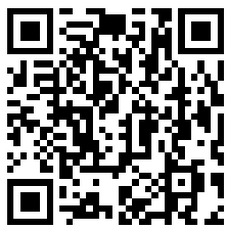 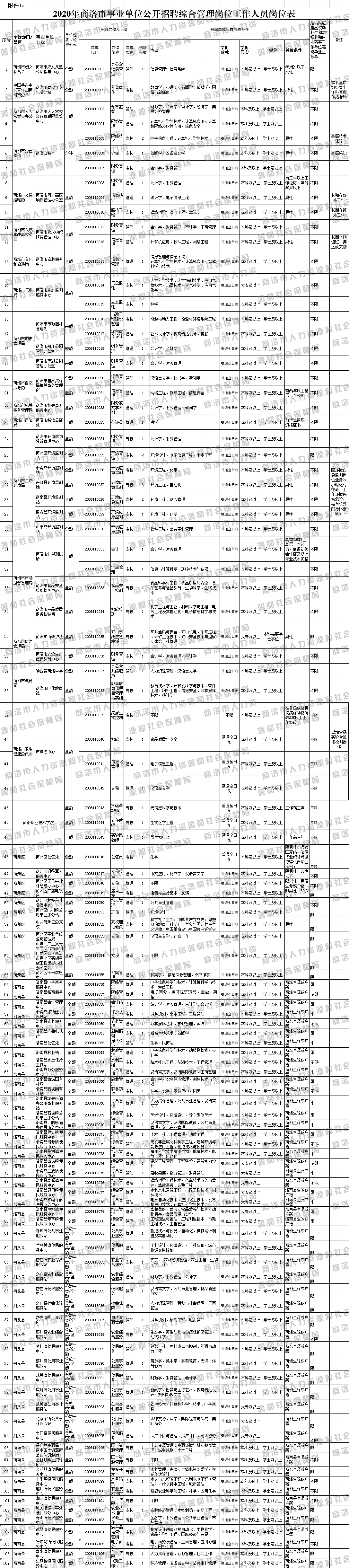 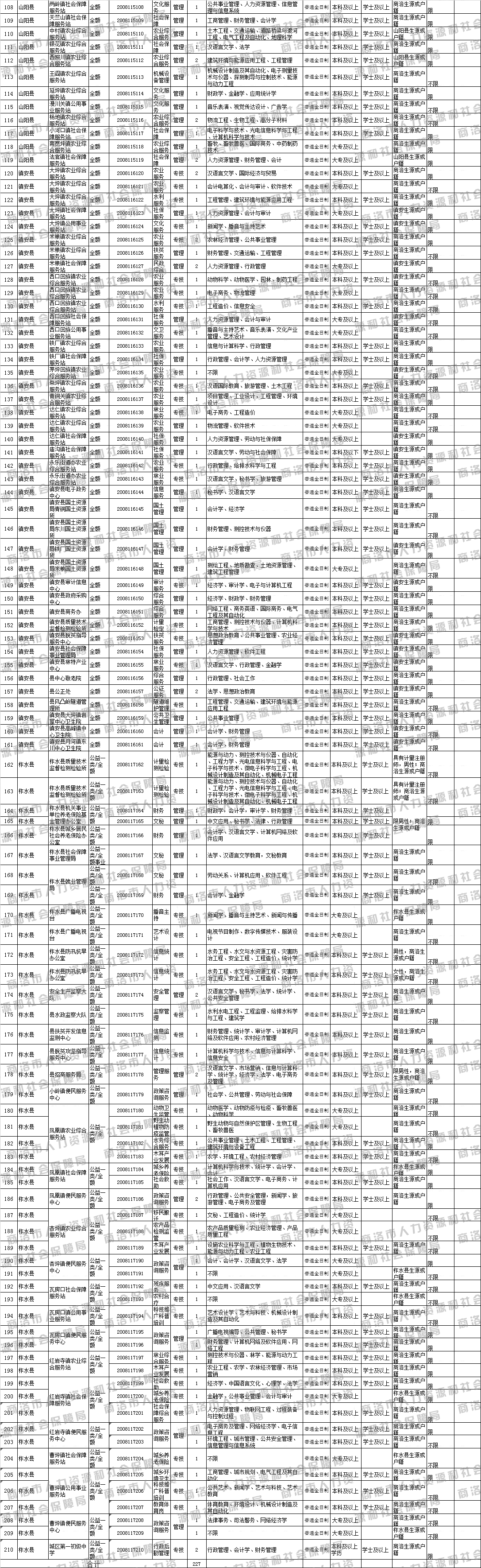 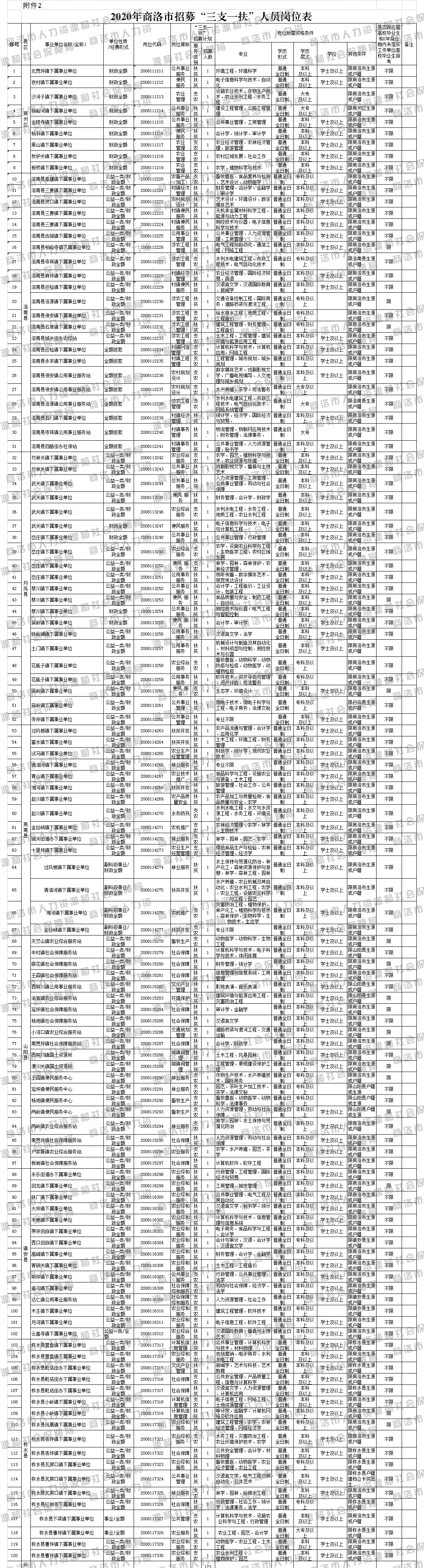 